UNIWERSYTET KAZIMIERZA WIELKIEGO 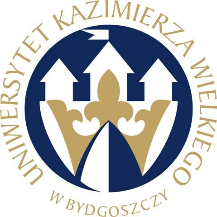                                   W BYDGOSZCZYul. Chodkiewicza 30, 85 – 064 Bydgoszcz, tel. 052 341 91 00 fax. 052 360 82 06NIP 5542647568 REGON 340057695www.ukw.edu.plUKW/DZP-281-U-56/2023						             Bydgoszcz, 10.10.2023 r.UpHOTEL Sp. z o.o. Ul. Solna 4 58-500 Jelenia Góra DOTYCZY POSTĘPOWANIA W TRYBIE PODSTAWOWYM PN. „Rezerwacja i sprzedaż biletów lotniczych na potrzebyUniwersytetu Kazimierza Wielkiego w Bydgoszczy” 	Działając na podstawie art. 128 ust.  4 ustawy Prawo Zamówień Publicznych (t.j. Dz. U. z 2019 r. poz. 2019)  Zamawiający Uniwersytet Kazimierza Wielkiego w Bydgoszczy, wzywa do złożenia, wskazania dostępności w formie elektronicznej w ogólnodostępnej i bezpłatnej bazie danych lub wskazania faktu posiadania przez Zamawiającego wraz z podaniem numeru postępowania, aktualnych na dzień złożenia następujących dokumentów potwierdzających zdolność techniczną lub zawodową:Wykonawcy spełnią warunek, jeśli wykażą, że wykonali należycie w okresie ostatnich trzech lat przed upływem terminu składania ofert, a jeżeli okres prowadzenia działalności jest krótszy, to w tym okresie, a w przypadku świadczeń okresowych lub ciągłych również wykonują co najmniej 2 usługi odpowiadające przedmiotowi niniejszego zamówienia (rezerwacja, sprzedaż, dostawa biletów lotniczych na przewozy pasażerskie krajowe i zagraniczne) o wartości co najmniej 300.000,00 zł brutto (słownie złotych: trzysta  tysięcy)  każda oraz przedstawi dokumenty potwierdzające należyte ich wykonanie lub wykonywanie.dysponuje odpowiednimi osobami zdolnymi do wykonania zamówienia; Zamawiający uzna powyższy warunek za spełniony, jeżeli Wykonawca wykaże, że dysponuje co najmniej 2 osobami na stanowisku kasjerów lotniczych, posiadającymi co najmniej  roczne doświadczenie w pracy na tym stanowisku przy czym co najmniej 1 z tych osób musi być dostępna do codziennego kontaktu (dyspozycyjność e-mailowa i telefoniczna).Należy złożyć wykaz wykonanych usług wraz z dowodami oraz wykaz osób. W związku z powyższym proszę o złożenie przedmiotowych dokumentów ( w formie elektronicznej lub postaci elektronicznej opatrzonej podpisem zaufanym lub osobistym elektronicznym) w terminie do dnia 16.10.2023r.   KANCLERZ UKWMgr Renata Malak 